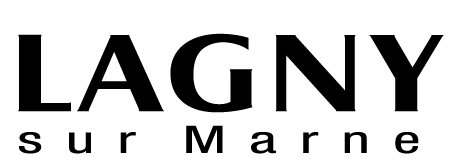 APPEL AU BÉNÉVOLATVous êtes à la recherche de bénévoles qui pourraient transmettre leur expérience, leur savoir-faire, et s’engager à vos côtés ! La Ville de Lagny-sur-Marne souhaite vous soutenir et contribuer à la mise en lien entre les associations et les candidats bénévoles. Afin de cibler au mieux vos besoins, veuillez décrire votre association, en quelques mots :NOM DE L’ASSOCIATION __CROIX ROUGE FRANCAISE LAGNY SUR MARNE______________________________________________Secteur d’activité - merci de cocher la case correspondante : Environnement 			   Sports 		  	        Culture et Loisirs  Famille, Santé et Solidarité 	   Quartiers et habitat Autres à préciser ___________caricative______________Vos activités – veuillez lister vos principales actions :___accueil de jour  ( en attente de locaux)Vestiaire – domiciliation administrative___________       _______________     _______________       ______________________________       _______________     _______________       ______________________________       _______________     _______________       _______________Les publics visés – merci de cocher la ou les case(s) correspondante(s) : Enfants de 0 à 3 ans		 Enfants + 3 ans	 Adolescents 			 Adultes Quels rôles pourraient jouer ces nouveaux bénévoles :réception usagers lorsque l’accueil sera réouvert ( septembre ou octobre 2019) petits déjeuners, douches, vêtements – domiciliation ( courrier  adressé à la CR pour les sans domicile )___________       _______________     _______________       ______________________________       _______________     _______________       ______________________________       _______________     _______________       _______________